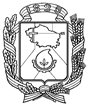 АДМИНИСТРАЦИЯ ГОРОДА НЕВИННОМЫССКАСТАВРОПОЛЬСКОГО КРАЯПОСТАНОВЛЕНИЕ10.11.2021                               г. Невинномысск                                       № 1905О реализации муниципальным образованием городом  Невинномысском  мероприятия «Благоустройство  прилегающей территории к МБУК «КДЦ «Родина», г. Невинномысск, ул. Ленина, 85В» в 2021 годуВ соответствии с постановлением Правительства Ставропольского края от 29 декабря . № 627-п «Об утверждении государственной программы Ставропольского края «Развитие жилищно-коммунального хозяйства, защита населения и территории от чрезвычайных ситуаций», постановлением администрации города Невинномысска от 15.11.2019 № 2141 «Об утверждении муниципальной программы «Развитие жилищно-коммунального хозяйства города Невинномысска», в целях повышения качества жизни горожан, постановляю:1. Определить управление жилищно-коммунального хозяйства администрации города Невинномысска уполномоченным органом администрации города Невинномысска по реализации мероприятия «Благоустройство  прилегающей территории к МБУК «КДЦ «Родина»,          г. Невинномысск, ул. Ленина, 85В» в 2021 году (далее – уполномоченный орган) за счет средств субсидии из бюджета Ставропольского края, выделяемой на реализацию мероприятий по благоустройству территорий в муниципальных округах и городских округах Ставропольского края, в сумме 26 376 689,87 рубля и средств бюджета города Невинномысска в сумме 1 388 246,84 рубля, предусмотренных на софинансирование расходов указанных в настоящем пункте.2. Утвердить:1) план по реализации мероприятия «Благоустройство  прилегающей территории к МБУК «КДЦ «Родина», г. Невинномысск, ул. Ленина, 85В» в 2021 году, согласно приложению 1 к настоящему постановлению;2) показатель результативности использования субсидии из бюджета Ставропольского края, выделяемой на реализацию мероприятия «Благоустройство  прилегающей территории к МБУК «КДЦ «Родина»,           г. Невинномысск, ул. Ленина, 85В» в 2021 году, согласно приложению 2 к настоящему постановлению. 3. Уполномоченному органу:1) обеспечить расходование средств на реализацию мероприятия «Благоустройство  прилегающей территории к МБУК «КДЦ «Родина»,          г. Невинномысск, ул. Ленина, 85В» в 2021 году в строгом соответствии с условиями предоставления субсидии;2) обеспечить достижение показателя результативности предоставления субсидии, указанного в пункте 2 настоящего постановления.4. Разместить настоящее постановление на официальном сайте администрации города Невинномысска в информационно-телекоммуникационной сети «Интернет».5. Контроль за исполнением настоящего постановления возложить на заместителя главы администрации города Невинномысска Полякова Р.Ю.Глава города Невинномысска                                                       М.А. МиненковСтавропольского краяПриложение 1к постановлению администрациигорода Невинномысска	от 10.11.2021 № 1905ПЛАНреализации мероприятия «Благоустройство  прилегающей территории к МБУК «КДЦ «Родина», г. Невинномысск, ул. Ленина, 85В» в 2021 году Первый заместитель главы администрации города Невинномысска				        В.Э. СоколюкПриложение 2к постановлению администрациигорода Невинномысска	от 10.11.2021 № 1905ПОКАЗАТЕЛЬрезультативности использования субсидии из бюджета Ставропольского края, выделяемой на реализацию мероприятия «Благоустройство  прилегающей территории к МБУК «КДЦ «Родина», г. Невинномысск,          ул. Ленина, 85В» 2021 годуПервый заместитель главы администрации города Невинномысска				        В.Э. Соколюк№ п/пНаименование мероприятияСроки исполне-нияОбъем финансирования, руб.Объем финансирования, руб.Объем финансирования, руб.Долевоеучастиебюджета МО, %Ответственныйиспол-нитель№ п/пНаименование мероприятияСроки исполне-нияобщийобъемфинанси-рованиясредства бюджета Ставропольского краясредства бюджета муниципаль-ногообразования города НевинномысскаДолевоеучастиебюджета МО, %Ответственныйиспол-нитель123456781.Благоустройство прилегающей территории к МБУК «КДЦ «Родина»,             г. Невинномысск,             ул. Ленина, 85ВIV-кв. 2021 г.27 764 936,7126 376 689,871 388 246,845,00управле-ние жилищно-комму-нального хозяйства админи-страции города Невинно-мысска ПоказательНаименование мероприятияЗначение показателя(количество, шт.)123Количество благоустроенных территорийблагоустройство прилегающей территории к МБУК «КДЦ «Родина», г. Невинномысск, ул. Ленина, 85В1